Kanadan karttaNimeä karttaan suurimmat kaupungit ja tärkeimmät merialueet.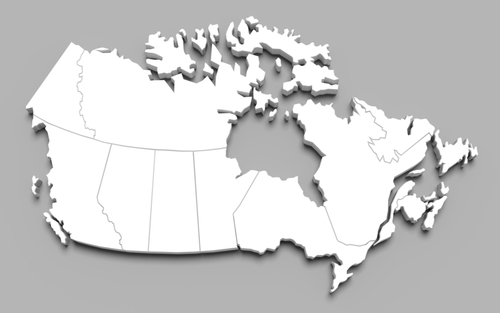 2. Paikannimiäa) Suomenna.Canada United States of America Pacific Ocean Atlantic Ocean Greenland Iceland b) Etsi kartasta "paikannimet" keltainen veitsi valkoinen hevonen Harjoittele tiedon etsimistä netistä ja selvitä, mistä 1. kohdan kaupunki on saanut nimensä ja minkä territorion pääkaupunki se on.  c) Etsi kartaston avulla koordinaatit seuraaville kaupungeille.Quebec   Edmonton  Vancouver  Halifaxd) Mittaa kartaston avulla etäisyydet seuraavien paikkakuntien välillä, niin saat käsityksen Kanadan valtion koosta.Halifax - Dawson City Vancouver - Edmonton  Iqaluit - Toronto  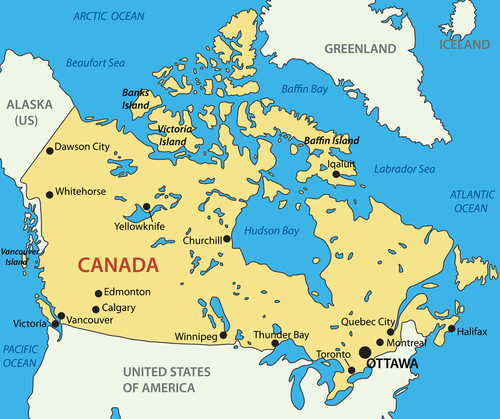 NHL-joukkueet Nimeä kanadalainen kaupunki NHL-jääkiekkojoukkueen perusteella. Vihje: http://fi.wikipedia.org/wiki/NHLa) Maple Leafsb) Senatorsc) Canucksd) Jetse) Oilersf) Canadiens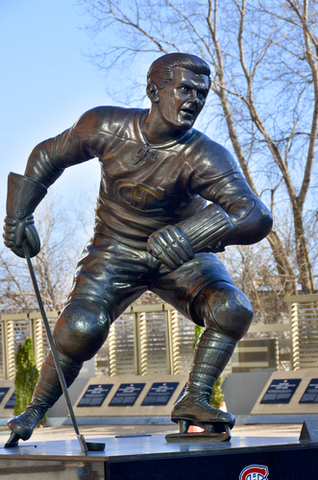 Curling ja lacrosse Kerro millaiset urheilulajit ovat curling ja lacrosse. 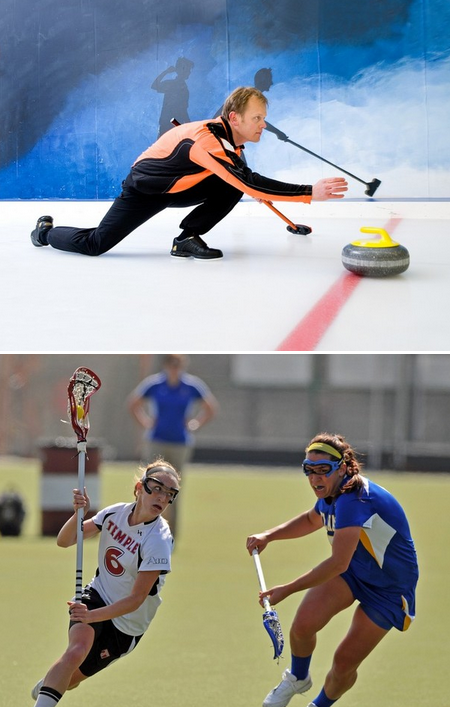 Uutisia KanadastaKerro lyhyesti parista Kanadan uutisesta. Vihje: haku "Canada news" tai linkki http://www.cbc.ca/news/canada